INFORMACION PRESUPUESTARIA POR DEPENDENCIA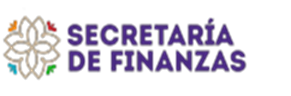 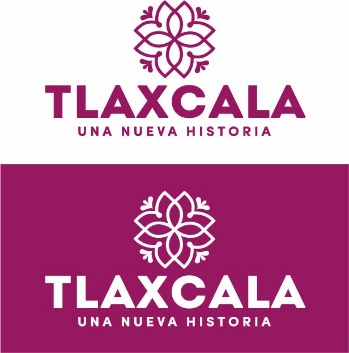 DEPENDENCIA O ENTIDADDEPENDENCIA O ENTIDAD27. COMISION EJECUTIVA DEL SISTEMA ESTATAL DE SEGURIDAD PÚBLICA27. COMISION EJECUTIVA DEL SISTEMA ESTATAL DE SEGURIDAD PÚBLICA27. COMISION EJECUTIVA DEL SISTEMA ESTATAL DE SEGURIDAD PÚBLICA27. COMISION EJECUTIVA DEL SISTEMA ESTATAL DE SEGURIDAD PÚBLICAPARTIDACONCEPTOAPROBADODEVENGADOEJERCIDOPRIMER TRIMESTRESEGUNDO TRIMESTRETERCER TRIMESTRE1000SERVICIOS PERSONALES1211HONORARIOS ASIMILABLES A SALARIOS10,466,019.0030,630,947.5530,630,947.552,436,273.6813,985,461.4814,209,212.391212ADICIONES A LOS HONORARIOS ASIMILABLES A SALARIOS21,130,490.001,367,637.141,367,637.14236,944.71500,544.53630,147.90TOTAL 1000  SERVICIOS PERSONALES TOTAL 1000  SERVICIOS PERSONALES 31,596,509.0031,998,584.6931,998,584.692,673,218.3914,486,006.0114,839,360.292000MATERIALES Y SUMINISTROS2111MATERIALES, ÚTILES Y EQUIPOS MENORES DE OFICINA540,000.00376,892.71376,892.710.000.00376,892.712141MATERIALES, ÚTILES Y EQUIPOS MENORES DE TECNOLOGÍAS DE LA INFORMACIÓN Y COMUNICACIONES627,892.00879,429.46879,429.460.004,999.00874,430.462151MATERIAL IMPRESO E INFORMACIÓN DIGITAL21,714.003,114.003,114.000.000.003,114.002161MATERIAL DE LIMPIEZA208,748.0035,131.7735,131.770.0035,131.770.002171MATERIALES Y ÚTILES DE ENSEÑANZA0.0099,943.7499,943.740.000.0099,943.742211PRODUCTOS ALIMENTICIOS PARA PERSONAS207,000.00174,684.97174,684.970.0067,039.93107,645.042231UTENSILIOS PARA EL SERVICIO DE ALIMENTACIÓN0.001,099.001,099.000.001,099.000.002461MATERIAL ELÉCTRICO Y ELECTRÓNICO111,500.0030,038.7830,038.780.000.0030,038.782471ARTÍCULOS METÁLICOS PARA LA CONSTRUCCIÓN40,000.000.000.000.000.000.002481MATERIALES COMPLEMENTARIOS38,000.000.000.000.000.000.002491OTROS MATERIALES Y ARTÍCULOS DE CONSTRUCCIÓN Y REPARACIÓN10,000.00104,618.55104,618.550.004,643.8399,974.722511PRODUCTOS QUÍMICOS BÁSICOS0.0024,999.1724,999.170.000.0024,999.172521FERTILIZANTES, PESTICIDAS Y OTROS AGROQUÍMICOS4,000.000.000.000.000.000.002531MEDICINAS Y PRODUCTOS FARMACÉUTICOS20,000.000.000.000.000.000.002551MATERIALES, ACCESORIOS Y SUMINISTROS DE LABORATORIO0.000.000.000.000.000.002611COMBUSTIBLES, LUBRICANTES Y ADITIVOS77,400.00957,387.30957,387.302,860.01516,654.23437,873.062711VESTUARIO Y UNIFORMES0.0070,342.4070,342.400.000.0070,342.402721PRENDAS DE SEGURIDAD Y PROTECCIÓN PERSONAL70,000.007,777.517,777.510.001,948.805,828.712731ARTÍCULOS DEPORTIVOS0.0026,970.0026,970.000.000.0026,970.002751BLANCOS Y OTROS PRODUCTOS TEXTILES, EXCEPTO PRENDAS DE VESTIR0.000.000.000.000.000.002821MATERIALES DE SEGURIDAD PÚBLICA0.002,114,290.002,114,290.000.002,114,290.000.002831PRENDAS DE PROTECCIÓN PARA SEGURIDAD PÚBLICA Y NACIONAL0.000.000.000.000.000.002911HERRAMIENTAS MENORES20,000.00100,790.08100,790.080.000.00100,790.082921REFACCIONES Y ACCESORIOS MENORES DE EDIFICIOS0.00788.80788.800.000.00788.802941REFACCIONES Y ACCESORIOS MENORES DE EQUIPO DE CÓMPUTO Y TECNOLOGÍAS DE LA INFORMACIÓN37,000.001,972.001,972.000.001,972.000.002961REFACCIONES Y ACCESORIOS MENORES DE EQUIPO DE TRANSPORTE371,520.00220,654.95220,654.9527,213.00128,033.3965,408.562991REFACCIONES Y OTROS ACCESORIOS MENORES DE OTROS BIENES MUEBLES0.00329.00329.000.000.00329.00TOTAL 2000 MATERIALES Y SUMINISTROSTOTAL 2000 MATERIALES Y SUMINISTROS2,404,774.005,231,254.195,231,254.1930,073.012,875,811.952,325,369.233000SERVICIOS GENERALES3111ENERGÍA ELÉCTRICA136,500.001,801,614.001,801,614.00188,906.00665,131.00947,577.003131AGUA86,760.0019,602.0019,602.000.000.0019,602.003141TELEFONÍA TRADICIONAL1,472,581.001,017,616.441,017,616.44321,897.18324,322.23371,397.033171SERVICIOS DE ACCESO DE INTERNET, REDES Y PROCESAMIENTO DE INFORMACIÓN36,000.00958,875.81958,875.817,712.85591,977.22359,185.743181SERVICIOS POSTALES Y TELEGRÁFICOS5,000.000.000.000.000.000.003191SERVICIOS INTEGRALES Y OTROS SERVICIOS0.000.000.000.000.000.003211ARRENDAMIENTO DE TERRENOS0.000.000.000.000.000.003291OTROS ARRENDAMIENTOS24,000.003,944.003,944.000.003,944.000.003311SERVICIOS LEGALES, DE CONTABILIDAD, AUDITORÍA Y RELACIONADOS0.000.000.000.000.000.003331SERVICIOS DE CONSULTORÍA ADMINISTRATIVA, PROCESOS, TÉCNICA Y EN TECNOLOGÍAS DE LA INFORMACIÓN0.000.000.000.000.000.003341SERVICIOS DE CAPACITACIÓN0.000.000.000.000.000.003391SERVICIOS PROFESIONALES, CIENTÍFICOS Y TÉCNICOS INTEGRALES0.000.000.000.000.000.003451SEGURO DE BIENES PATRIMONIALES320,126.0026,771.9326,771.930.007,279.2819,492.653481COMISIONES POR VENTAS10,320.005,734.695,734.69903.062,577.112,254.523511CONSERVACIÓN Y MANTENIMIENTO MENOR DE INMUEBLES138,000.001,999.991,999.990.001,999.990.003521INSTALACIÓN, REPARACIÓN Y MANTENIMIENTO DE MOBILIARIO Y EQUIPO DE ADMINISTRACIÓN, EDUCACIONAL Y RECREATIVO91,000.000.000.000.000.000.003531INSTALACIÓN, REPARACIÓN Y MANTENIMIENTO DE EQUIPO DE CÓMPUTO Y TECNOLOGÍA DE LA INFORMACIÓN0.000.000.000.000.000.003541INSTALACIÓN, REPARACIÓN Y MANTENIMIENTO DE EQUIPO E INSTRUMENTAL MÉDICO Y DE LABORATORIO0.000.000.000.000.000.003551REPARACIÓN Y MANTENIMIENTO DE EQUIPO DE TRANSPORTE298,867.0098,009.4298,009.427,109.9955,805.5535,093.883571INSTALACIÓN, REPARACIÓN Y MANTENIMIENTO DE MAQUINARIA, OTROS EQUIPOS Y HERRAMIENTA0.000.000.000.000.000.003591SERVICIOS DE JARDINERÍA Y FUMIGACIÓN50,000.0019,679.9819,679.980.0019,679.980.003611DIFUSIÓN POR RADIO, TELEVISIÓN Y OTROS MEDIOS DE MENSAJES SOBRE PROGRAMAS Y ACTIVIDADES GUBERNAMENTALES0.000.000.000.000.000.003711PASAJES AÉREOS0.003,805.003,805.003,805.000.000.003721PASAJES TERRESTRES16,000.004,004.014,004.010.001,806.002,198.013751VIÁTICOS EN EL PAÍS30,000.0032,222.6132,222.610.0019,545.1312,677.483821GASTOS DE ORDEN SOCIAL Y CULTURAL300,000.00220,000.00220,000.000.00220,000.000.003921IMPUESTOS Y DERECHOS72,240.0029,329.0029,329.0018,571.00290.0010,468.003961OTROS GASTOS POR RESPONSABILIDADES34,000.000.000.000.000.000.003981IMPUESTOS SOBRE NOMINAS Y OTROS QUE SE DERIVEN DE UNA RELACIÓN LABORAL811,125.00990,428.00990,428.00189,336.00291,135.00509,957.00TOTAL 3000  SERVICIOS GENERALESTOTAL 3000  SERVICIOS GENERALES3,932,519.005,233,636.885,233,636.88738,241.082,205,492.492,289,903.314000TRANSFERENCIAS, ASIGNACIONES, SUBSIDIOS Y OTRAS AYUDAS4111ASIGNACIONES PRESUPUESTARIAS AL PODER EJECUTIVO524,453,688.000.000.000.000.000.004391OTROS SUBSIDIOS800,000.00400,717.26400,717.260.000.00400,717.26TOTAL 4000 TRANSFERENCIAS, ASIGNACIONES, SUBSIDIOS Y OTRAS AYUDASTOTAL 4000 TRANSFERENCIAS, ASIGNACIONES, SUBSIDIOS Y OTRAS AYUDAS525,253,688.00400,717.26400,717.260.000.00400,717.265000BIENES MUEBLES, INMUEBLES E INTANGIBLES5111MUEBLES DE OFICINA Y ESTANTERÍA188,000.0069,136.0069,136.000.000.0069,136.005121MUEBLES EXCEPTO DE OFICINA Y ESTANTERÍA0.0037,151.1637,151.160.000.0037,151.165151EQUIPO DE CÓMPUTO Y DE TECNOLOGÍAS DE LA INFORMACIÓN0.00811,659.42811,659.420.000.00811,659.425191OTROS MOBILIARIOS Y EQUIPOS DE ADMINISTRACIÓN15,000.0012,301.9912,301.990.000.0012,301.995211EQUIPOS Y APARATOS AUDIOVISUALES75,000.0051,680.3251,680.320.000.0051,680.325221APARATOS DEPORTIVOS0.000.000.000.000.000.005231CÁMARAS FOTOGRÁFICAS Y DE VIDEO0.00151,167.36151,167.360.000.00151,167.365291OTRO MOBILIARIO Y EQUIPO EDUCACIONAL Y RECREATIVO0.000.000.000.000.000.005311EQUIPO MÉDICO Y DE LABORATORIO0.0017,728.4117,728.410.000.0017,728.415411VEHÍCULOS Y EQUIPO TERRESTRE0.000.000.000.000.000.005511EQUIPO DE DEFENSA Y SEGURIDAD0.00115,999.77115,999.770.000.00115,999.775651EQUIPO DE COMUNICACIÓN Y TELECOMUNICACIÓN0.0034,000,353.4034,000,353.400.000.0034,000,353.405691OTROS EQUIPOS0.000.000.000.000.000.005891OTROS BIENES INMUEBLES7,000.000.000.000.000.000.005911SOFTWARE0.000.000.000.000.000.005971LICENCIAS INFORMÁTICAS E INTELECTUALES0.00742,245.12742,245.120.000.00742,245.12TOTAL 5000 BIENES MUEBLES, INMUEBLES E INTANGIBLESTOTAL 5000 BIENES MUEBLES, INMUEBLES E INTANGIBLES285,000.0036,009,422.9536,009,422.950.000.0036,009,422.956000INVERSION PUBLICA6221ESTUDIOS Y PROYECTOS PARA EDIFICACIÓN NO HABITACIONAL0.000.000.000.000.000.006223AMPLIACIÓN Y REHABILITACIÓN DE LAS CONSTRUCCIONES NO HABITACIONALES0.0091,566,198.8291,566,198.820.0031,152,129.6160,414,069.21TOTAL 6000 INVERSION PUBLICATOTAL 6000 INVERSION PUBLICA0.0091,566,198.8291,566,198.820.0031,152,129.6160,414,069.21TOTALTOTAL563,472,490.00170,439,814.79170,439,814.793,441,532.4850,719,440.06116,278,842.25